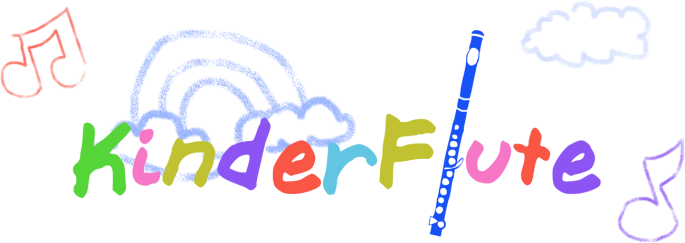 KinderFlute Academy  Registration and/or Mailing List for Future InfoStudent’s name____________________________________________  Age _______Parents’ names___________________________________________________Address ________________________________________________________Email    _________________________________________________________Phone    _________________________________________________________Student’s interests and hobbies______________________________________Yes       I would like to sign-up for KinderFlute Classes and lessons.Yes       I would like to sign-up for private KinderFlute lessons and not a Kinder Flute Class.No      We are not interested in taking KinderFlute Classes right now, but please keep us informed of future classes.Contact:  Molly Shortridge  mollysflutes@verizon.net  www.KinderFlute-Academy.com 